De Lyon, prendre la direction RoannePrendre l’A89 direction BordeauxNe pas sortir à la sortie 33 ROANNEContinuer direction BordeauxSortir à la sortie 32 St Germain LavalAprès la sortie prendre la D8 direction RoanneContinuer sur la D8 jusqu’au rond-point de St André d’ApchonPrendre à droite au rond-point la D51 direction  Pouilly les NonainsA Pouilly les Nonains, après la mairie, prendre à gauche, rue de la gareVous êtes arrivé à la salle PAUL LAURENCERY à POUILLY LES NONAINSPS : si par erreur vous sortez à la sortie 33, suivez la direction AEROPORT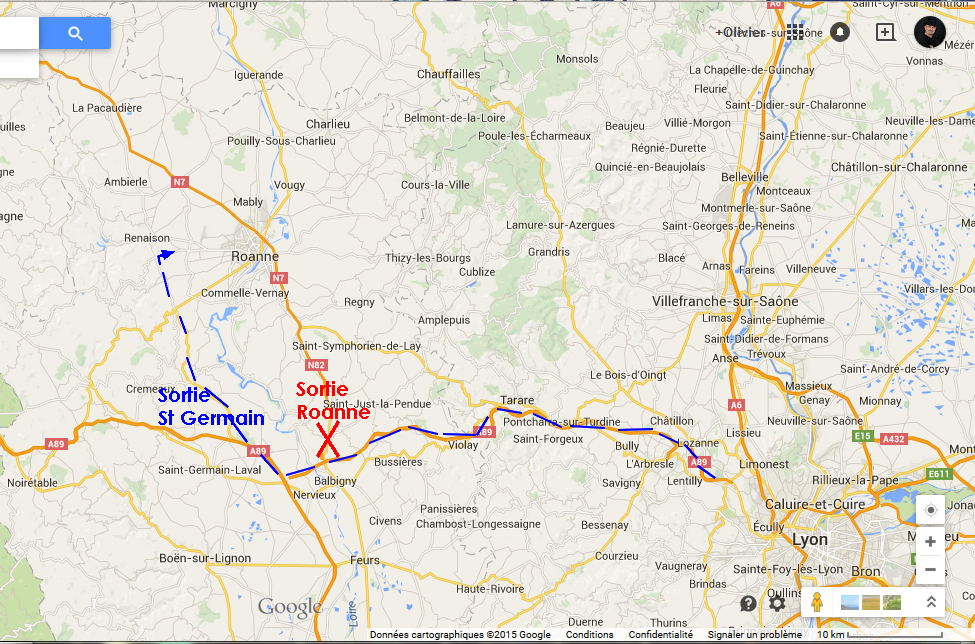 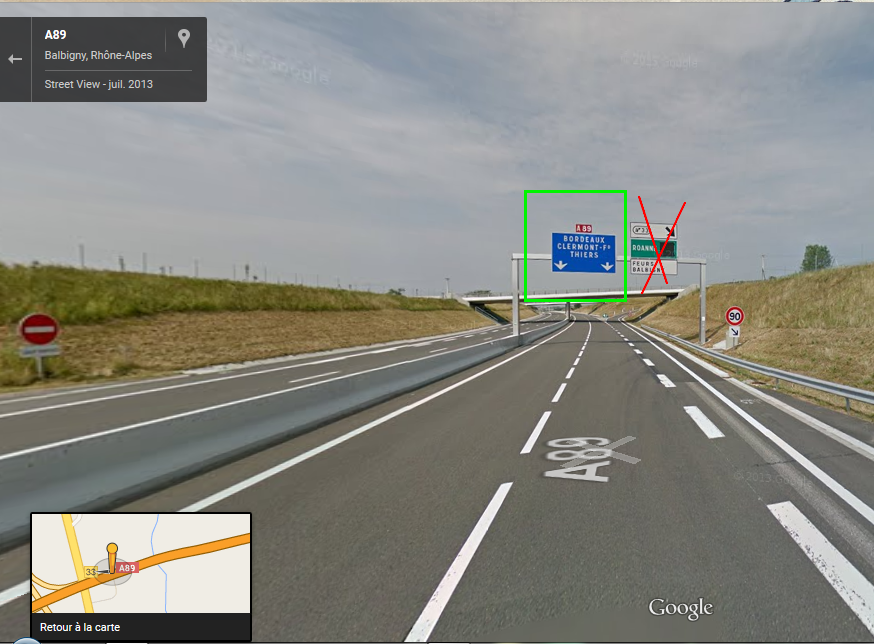 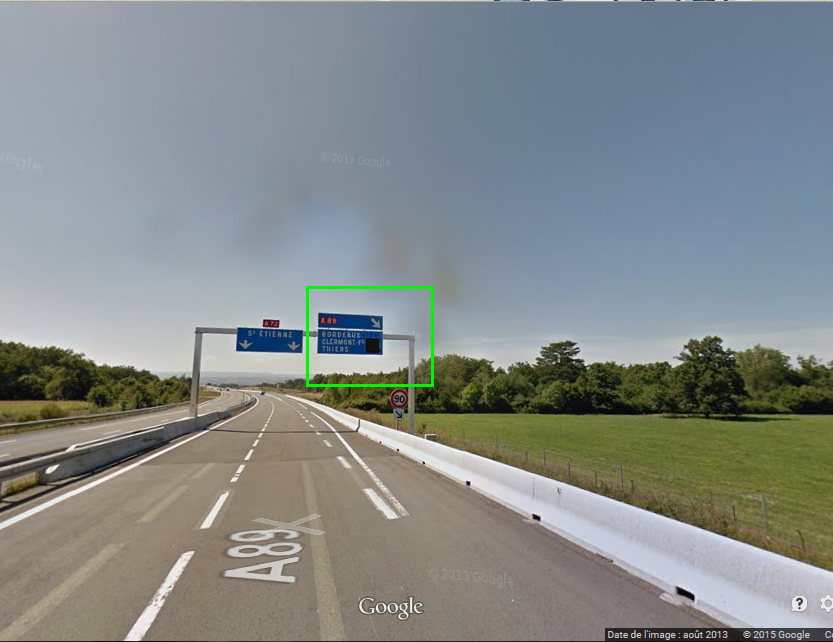 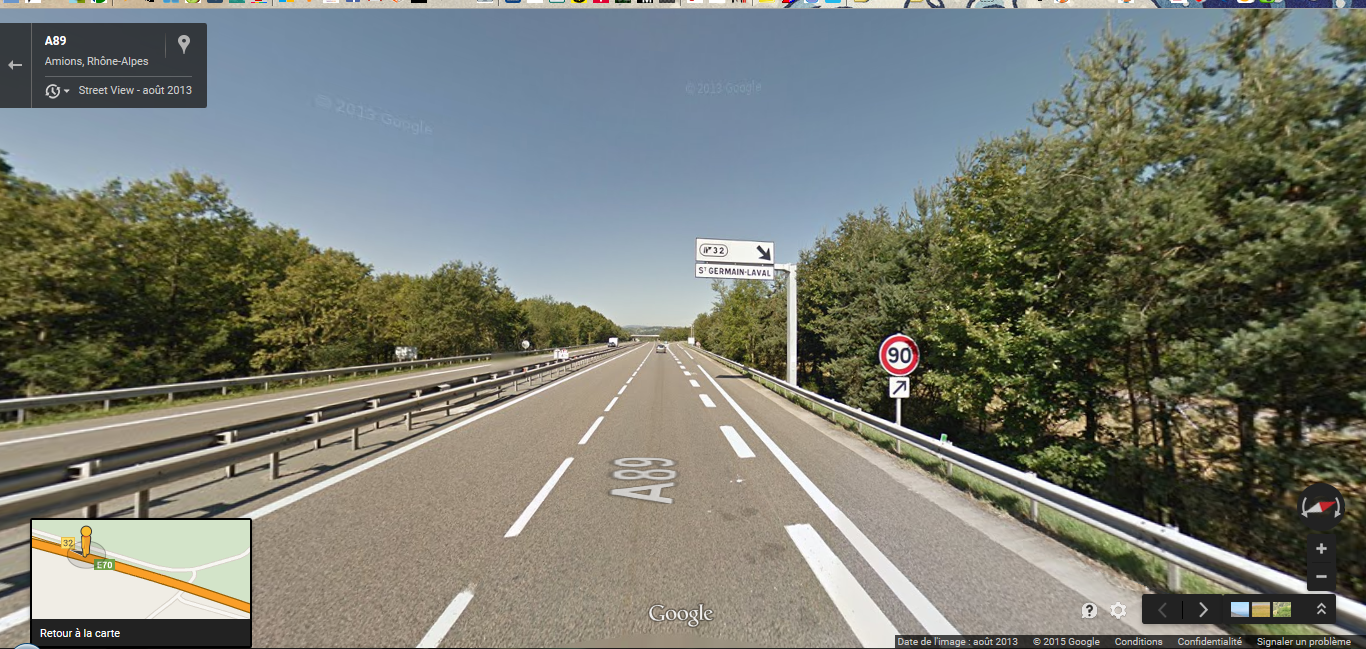 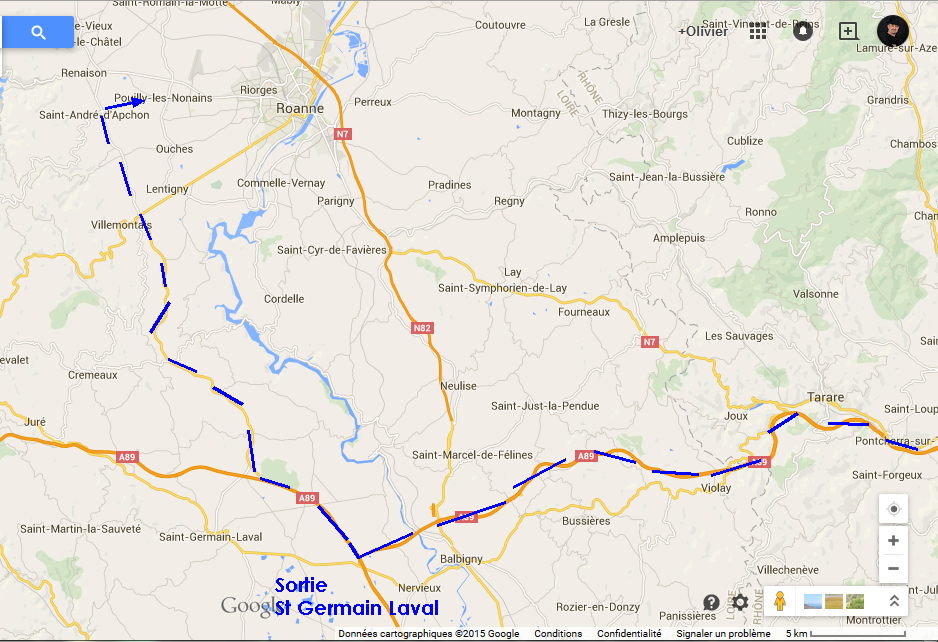 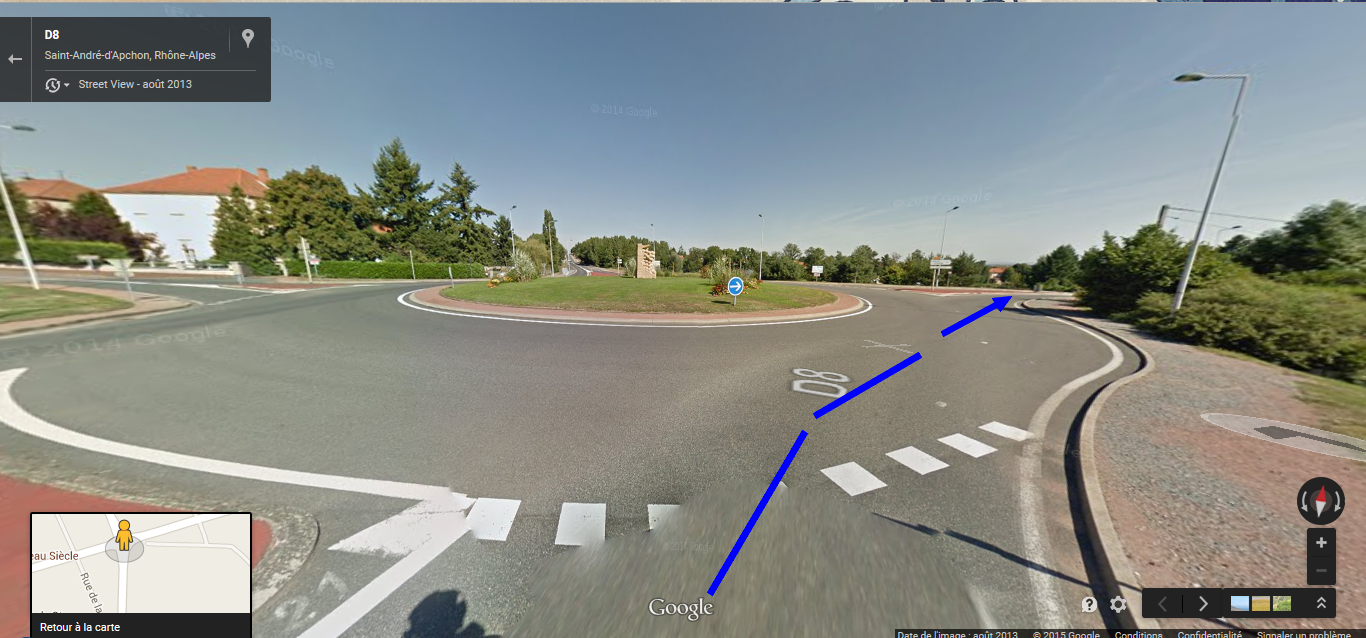 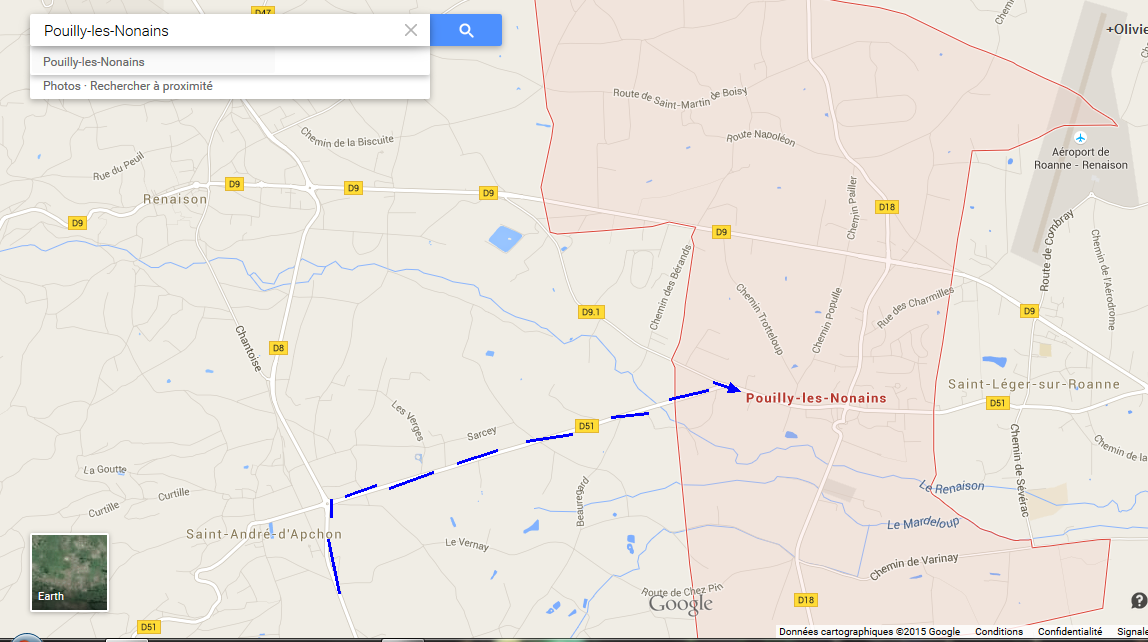 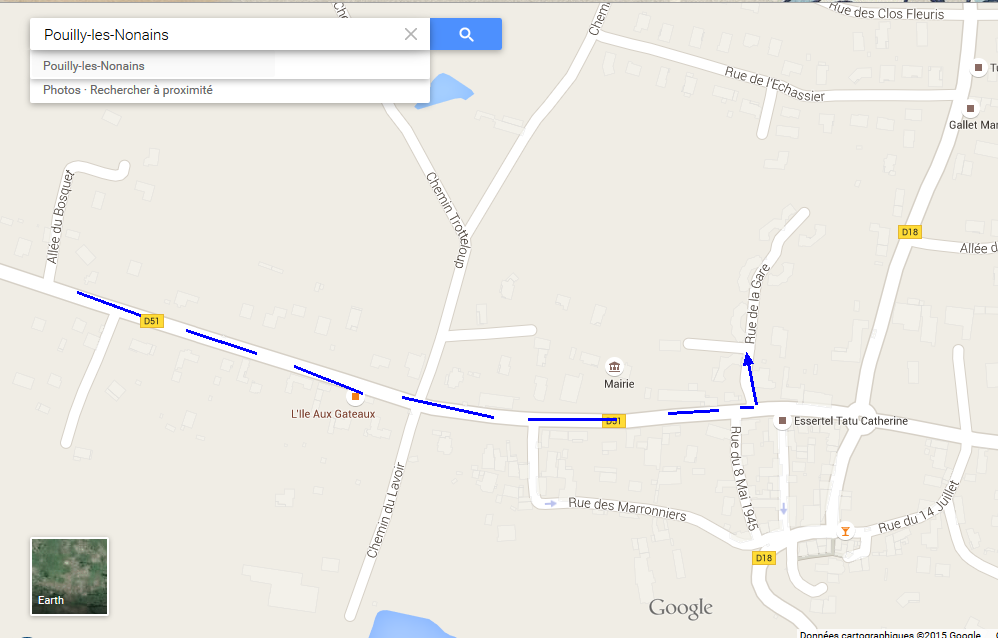 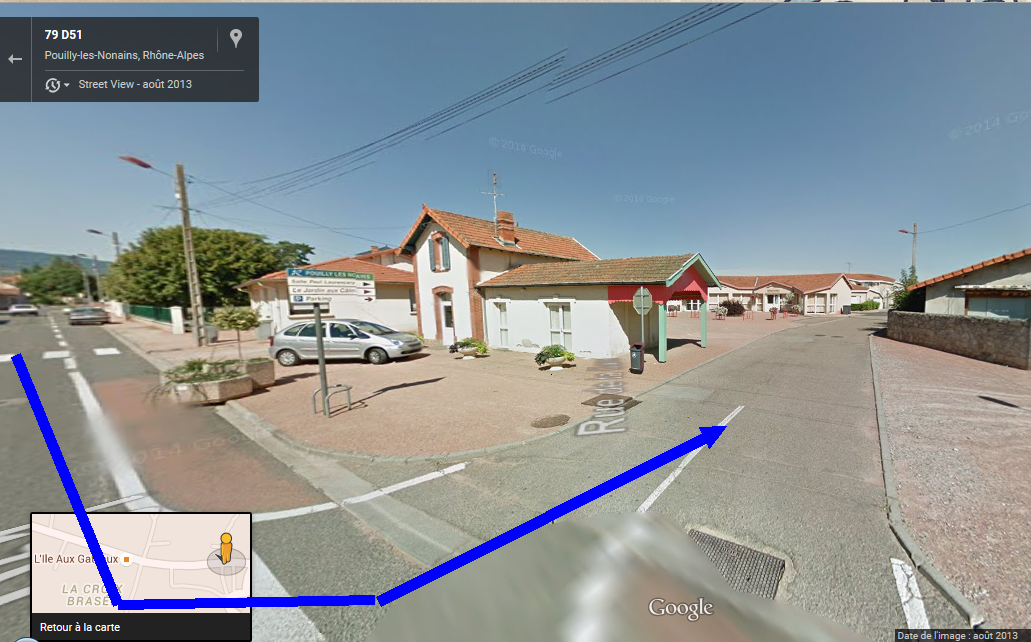 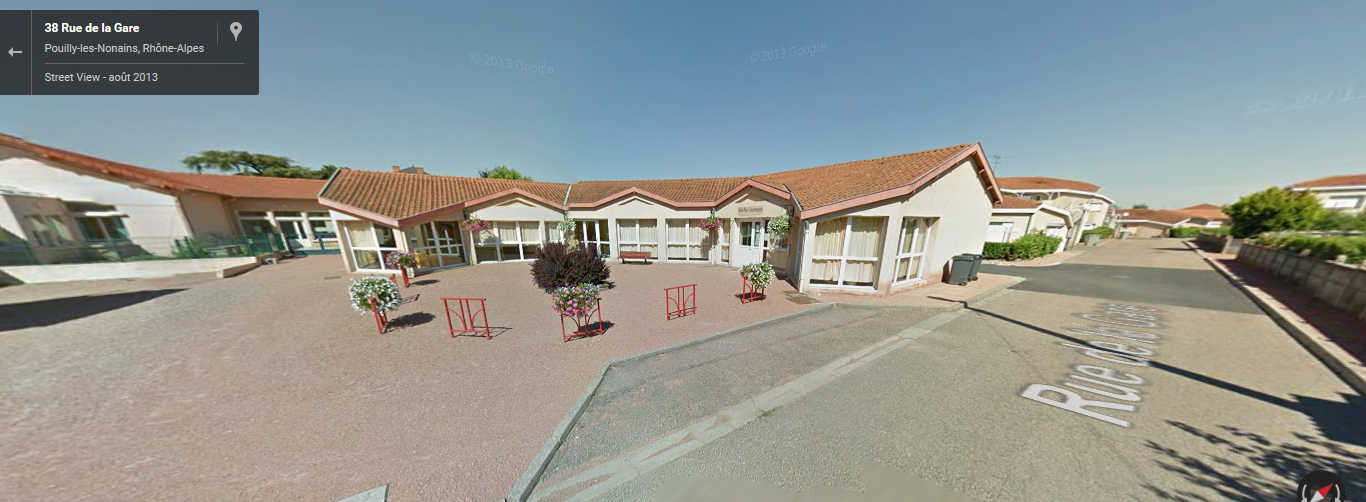 